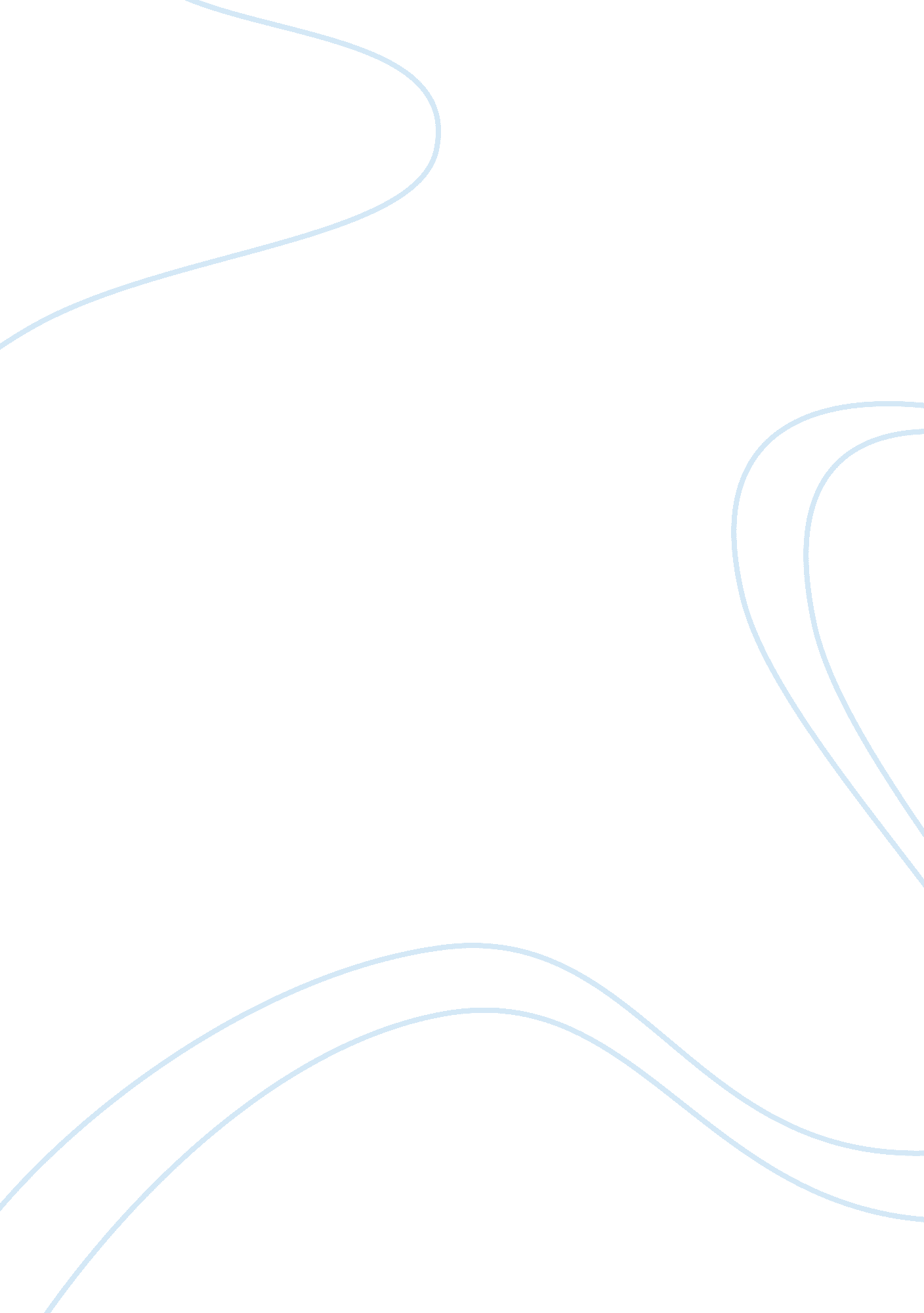 Reporting of injuries, diseases and dangerous occurrences regulations essay sampl...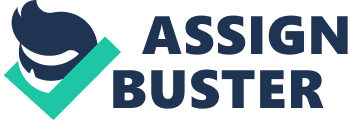 In my assignment I will be discussing about Supporting children this includes Legislations on working practices with children, Strategies to promote the children, Policies & Procedures of safeguarding the children , Empowering children to gain Self-confidence, Self esteem & Self reliance, Supporting & preparing them for Transfers & Transition and Causes & Effects of Discrimination. Health and Safety (First Aid) Regulations 1981 – These are the regulations that place a duty on employers to make adequate first aid provision for their employees, in case they become ill or injured at work. It is important for the setting to provide appropriate first aid equipment at important places such as – kitchens, bathrooms and classrooms. The first aid equipment should be checked, restocked every half term and if any were used by the staff to be replaced immediately. There should be at least on staff in the classroom that is a qualified first aider. The setting is required to have a book that is used to record all the incidents, the incidents are recorded on separately on each page for confidentiality with the child’s name, date, nature of accident, type of injury, treatment given and signed by the staff that dealt with it along with any witnesses. The book is then signed by the parent when they come to collect their children. If the incident is serious, the parents need to be contacted immediately by the nursery and necessary further or hospital treatment should be sought and RIDDOR (Reporting of injuries, Diseases and Dangerous Occurrences Regulations) forms to be completed in the event of the serious accidents. The HCT Nursery follows the policy Health and Safety Policy, “ This was designed to promote the safe and effective running of HCT Nursery that includes the well being of all children, staff, parents, students and any visitor to the nursery”. All the staff follow to health and safety procedures and practise at all times. The Nursery manager has overall responsibility of health and safety. The staffs at HCT are permitted to letting themselves into the nursery with a key fob, parents, students and visitors ring a bell for entry. “ We ask parents to refrain from opening the door to anyone else even if they think they know the person”. Parents have to sign on the classroom signing in form the time they drop and pick their children at the nursery. The staff then double checks the children on the premises and transfer the information in the room registers. There is one signing in form per day that holds the name of the staff, students and the visitors on the premises. Visitors have to fill their full name, date, arrival time, departure time, nature of visit and a signature. ” This is so that we have a record of all those present in the event of an emergency”. Visitors are asked to produce identification to who they are before they enter the nursery. A person that has no parental permission or formal identification is not permitted in the nursery as all staff is aware to ask for identification. In the event of any accidents they deal with it quickly and efficiently as they try to keep all accidents to a minimum in the nursery, garden or on any outing. In the nursery at least one member of staff in each classroom has first aid training along with the manager and the deputy so that there is always someone to deal with a situation that occurs. In each room they have a separate accident book and all the accidents are recorded on separate pages for confidentiality. On each accident record page contains the child’s full name, date, nature of accident, type of injury, treatment given and is then signed by the staff that dealt with it along with any witnesses. If the incidents are serious then the parents are contacted immediately and necessary or hospital treatment will be sought and RIDDOR forms are completed. All parents have to sign a medical consent form when their children first start, this consent states – whether they consent to a senior staff member agreeing to any form of emergency medical treatment and is taken to hospital for emergency treatment by ambulance and in the event of a child being hospitalised if the parent or relative is un contactable. “ The parent’s wishes are always respected and adhered to”. Within the nursery there are 3 first aid boxes – in the bathroom, kitchen and a travel one that the nursery keeps in the office for when they have outings. They are checked at the beginning of the term and any items that are not there are replaced immediately. The first aid boxes in the nursery comply with the OFSTED guidelines requirements. “ The EYES advised us to include all items as suggested by our first aid provider” The medicines that are brought into the nursery are labelled clearly with a prescription label that includes the child’s name, dosage and any instructions for the administration. A written consent is required from the parent/guardian if non prescription medication is to be used – teething gel, nappy creams only when there is reason for use. The HCT nursery has the right to refuse admission to a child who has been unwell and is brought into nursery before the 48 hour period of taking medicine has elapsed” The children that need to sleep during the day are put in cots or pushchairs depending on the wish of the parents. The cots have clean sheets/blankets that are changed after every sleep; the cot room has a monitor that helps the staff hear when the children are awake and are also checked on every 10 minutes. The staff writes down the sleeping times so that they can monitor how long the children sleep for and at the end of the day informs the parents. An agency is employed the cleaning in the nursery but the staff also have rotas to ensure they do their fair share of cleaning and maintain the rooms, bathrooms and the kitchens to keep the nursery generally clean. There are signs that are put when the floors are wet to notify the parents, visitors and staff as a precaution on slippery surface. The Fire drills are carried out termly; this is when the alarm system is used. The nursery has a fire drill practise every month so as to ensure the staffs are up to date with the procedure. The procedures are the recorded and kept in the fire drill folder. Staffs have an up to date training to comply with the legislation on all fire procedures. RIDDOR (Reporting of injuries, diseases and dangerous occurrences) 1995 – This legislation act was created in 1995 and it is used to keep employers and young children safe. It is a legal requirement to report any accidents and ill health at work. The information given helps enforce authorities to identify where and how risks arise and helps them investigate serious accidents. The legal requirement for a nursery and other places, if a child and/or is seriously injured or has died then the employer would have to report the incident and sign the papers regarding what happened. The HCT Policy looks at:- In the event of any accidents they deal with it quickly and efficiently as they try to keep all accidents to a minimum in the nursery, garden or on any outing. In the nursery at least one member of staff in each classroom has first aid training along with the manager and the deputy so that there is always someone to deal with a situation that occurs. In each room they have a separate accident book and all the accidents are recorded on separate pages for confidentiality. On each accident record page contains the child’s full name, date, nature of accident, type of injury, treatment given and is then signed by the staff that dealt with it along with any witnesses. If the incidents are serious then the parents are contacted immediately and necessary further or hospital treatment will be sought and RIDDOR forms will be completed. 